ИНФОРМАЦИЯНаправляю Вам для размещения на сайте информацию «Яковлевским районным судом конфисковано транспортное средство осужденного».Яковлевский районный суд постановил приговор в отношении 22-летнего местного жителя. Он признан виновным по ч. 1 ст. 264.1 УК РФ (управление автомобилем лицом, находящимся в состоянии опьянения, подвергнутым административному наказанию за невыполнение законного требования уполномоченного должностного лица о прохождении медицинского освидетельствования на состояние опьянения).В судебном заседании установлено, что в декабре 2022 года осужденный управлял автомобилем «Тойота Аллион» в состоянии опьянения на территории с. Варфоломеевка Яковлевского района, где был задержан сотрудниками ГИБДД и отказался от освидетельствования на состояние опьянения. При этом, ранее мужчина уже привлекался к административной ответственности за управление автомобилем в состоянии опьянения, однако должных выводов для себя не сделал.С учетом позиции государственного обвинителя, суд признал мужчину виновным в совершении преступления и назначил ему наказание в виде 300 часов обязательных работ, с лишением права заниматься деятельностью, связанной с управлением транспортными средствами сроком на 2 года.В порядке, предусмотренном п. «д» ч.1 ст. 104.1 УК РФ транспортное средство «Тойота Аллион», принадлежащее осуждённому и использованное при совершении преступления, конфисковано и обращено в собственность государства.Приговор не вступил в законную силу.Подпись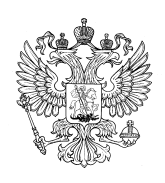 ПРОКУРАТУРАРОССИЙСКОЙ ФЕДЕРАЦИИПРОКУРАТУРАПРИМОРСКОГО КРАЯПРОКУРАТУРА ЯКОВЛЕВСКОГО РАЙОНАул. Ленинская,33а, с. Яковлевка, 692361ПРОКУРАТУРАРОССИЙСКОЙ ФЕДЕРАЦИИПРОКУРАТУРАПРИМОРСКОГО КРАЯПРОКУРАТУРА ЯКОВЛЕВСКОГО РАЙОНАул. Ленинская,33а, с. Яковлевка, 692361ПРОКУРАТУРАРОССИЙСКОЙ ФЕДЕРАЦИИПРОКУРАТУРАПРИМОРСКОГО КРАЯПРОКУРАТУРА ЯКОВЛЕВСКОГО РАЙОНАул. Ленинская,33а, с. Яковлевка, 692361ПРОКУРАТУРАРОССИЙСКОЙ ФЕДЕРАЦИИПРОКУРАТУРАПРИМОРСКОГО КРАЯПРОКУРАТУРА ЯКОВЛЕВСКОГО РАЙОНАул. Ленинская,33а, с. Яковлевка, 692361ПРОКУРАТУРАРОССИЙСКОЙ ФЕДЕРАЦИИПРОКУРАТУРАПРИМОРСКОГО КРАЯПРОКУРАТУРА ЯКОВЛЕВСКОГО РАЙОНАул. Ленинская,33а, с. Яковлевка, 692361на №на №И.о. прокурора районамладший советник юстиции  Н.А. Подлас